Bacheloropleiding Orthopedische Technologie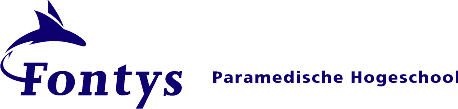 revalideren met een ZIP interim-prothese Rob van EsStudiejaar 2008-2009